МУНИЦИПАЛЬНОЕ БЮДЖЕТНОЕ ДОШКОЛЬНОЕ ОБРАЗОВАТЕЛЬНОЕ УЧРЕЖДЕНИЕ ЦЕНТР РАЗВИТИЯ РЕБЕНКА № 7Паспорт группы № 7 « Ландыши»2018 – 2019 учебный год     Оборудование и игровой материал на участке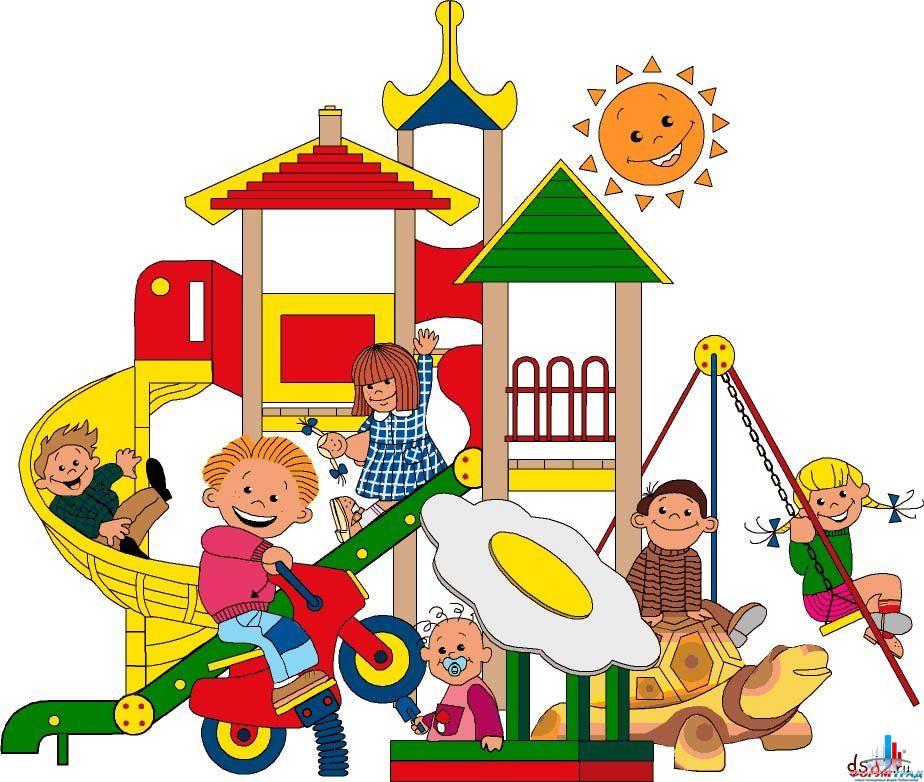                   Жесткий инвентарь"Ракета"___________________________________1Спортивный комплекс «Кораблик»____________1Песочница с покрытием______________________1Автобус «Гусеница»_________________________1Лавочка____________________________________2Корабль деревянный                                1Машина деревянная__________________________1Балансир «Кораблик»_________________________1Горка «Слон»________________________________1Познавательное направление.Журналы о природе_____________________________________5Весы___________________________________________________1Лупа___________________________________________________1Набор для опытной деятельности с водой и песком___________1Набор "Строитель" деревянный крупный_____________1-------------------------------------------мелкий______________1Набор "Лего"_____________________________________1Набор кубиков с разноцветными гранями 4 цветов для составления узоров (крупные)_________________________1Игра для изучения цифр, геометрических фигур, букв_________1Набор диких животных__________________________________1Набор домашних животных______________________________1Стол квадратный________________________________________1Социально - коммуникативное направлениеНабор для игр с песком (ведро, лопатка, грабли, формочки, ситечко) в пластмассовой корзине______________________________8Камаз пластмассовый большой______________________1Трактор пластмассовый большой____________________1Кукла  большая__________________________________3---------маленькая_________________________________3Коляска для кукол________________________________3Палатка детская__________________________________3Набор кукольной посудки__________________________2Набор "Врач"____________________________________1Утюг детский__________________________________2Кроватка кукольная_____________________________1Ванна кукольная________________________________1Собака на колесах_______________________________1Руль автомобильный_____________________________1Телефон________________________________________1Фуражка полицейского___________________________1Набор инструментов______________________________1Счеты для игры "Магазин"________________________1ТрудЛейка для полива детская__________________________2-------------------------взрослая________________________2Лопатка для уборки снега детская___________________3-----------------------------------взрослая_________________3Грабельки для рыхления___________________________2Метла___________________________________________1Грабли__________________________________________1Лопата железная___________________________________1Лопата пластиковая________________________________6Корзинка пластмассовая___________________________1Ручной трудНабор шишек для ручного труда____________________1Набор пластмассовых шариков для ручного труда_____1Цветной картон___________________________________2Цветная бумага___________________________________2Физкультуро-оздоровительное направлениеНабор кеглей___________________________________1Мяч резиновый__________________________________4Обручи для подлезания____________________________3Лыжи пластик ___________________________________2парыСкакалка________________________________________2Ленты гимнастические____________________________15Клюшки для мини футбола_________________________2 набораКанат__________________________________________1Модуль мягкий___________________________________1Лыжи_деревянные__________________________________4Канаты тонкие для стоп___________________________7Ледянка________________________________________7Набор для пин-понга_____________________________1Кольцеброс_____________________________________1Штанга_________________________________________2Гимнастические коврики___________________________________________3Художественно-эстетическое направлениеНабор цверных карандашей________________________3Набор цветной бумаги_____________________________3Набор цветного картона___________________________3Мелки___________________________________________5Восковые мелки__________________________________3Упаковка бумаги для рисования_____________________3Кисти для рисования______________________________5Пластилин_______________________________________3Доска для лепки_________________________________17Стакан-непроливайка_____________________________5Гуашь__________________________________________3Акварельные краски_____________________________3Расскраска детская_______________________________5Набор ложек деревянных__________________________1Бубен__________________________________________1Мольберт-фланелеграф___________________________1Стол полукруглый_______________________________1Речевое направлениеКомплект русских народных сказок__________________1Комплект авторских сказок_________________________1Комплект детских стихов и потешек_________________1Комплект рассказов_______________________________1Сказочное домино_______________________________1Раздевальная комнатаИнформационный уголок для родителейСтенды: «Информация   специалистов»,                  «Айболит советует»,                «Наше творчество»                «Талантливые пальчики» Папка «Советы родителям»    + фото-рамка      Групповая комната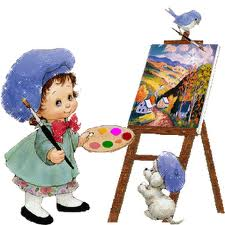 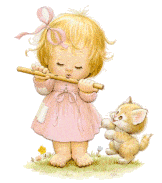 Направление «художественно-эстетическое»Направление «Физкультурное»    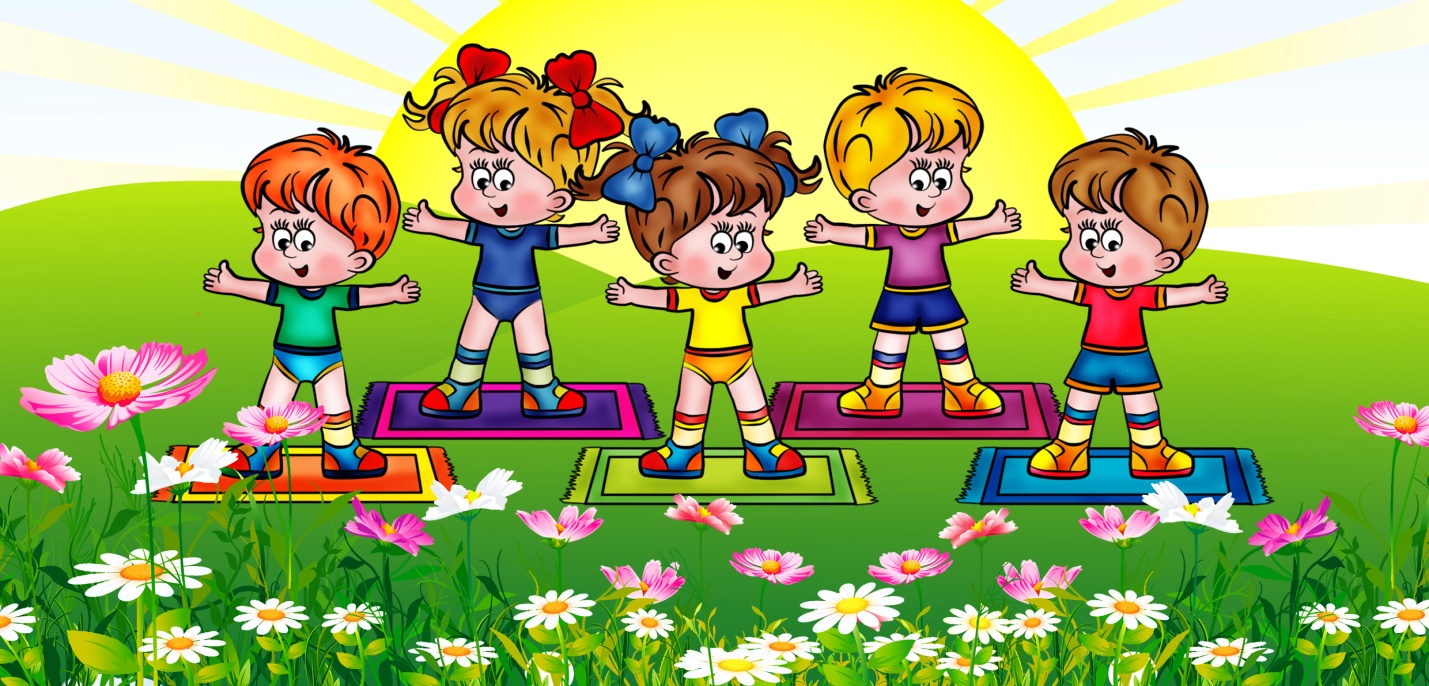 Направление  «Познавательное» Направление «Речевое»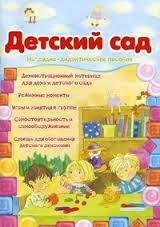 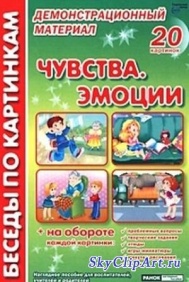 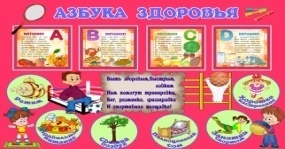 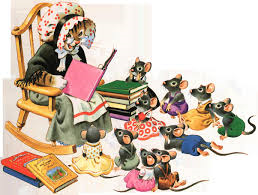 Направление «социально-коммуникативное» 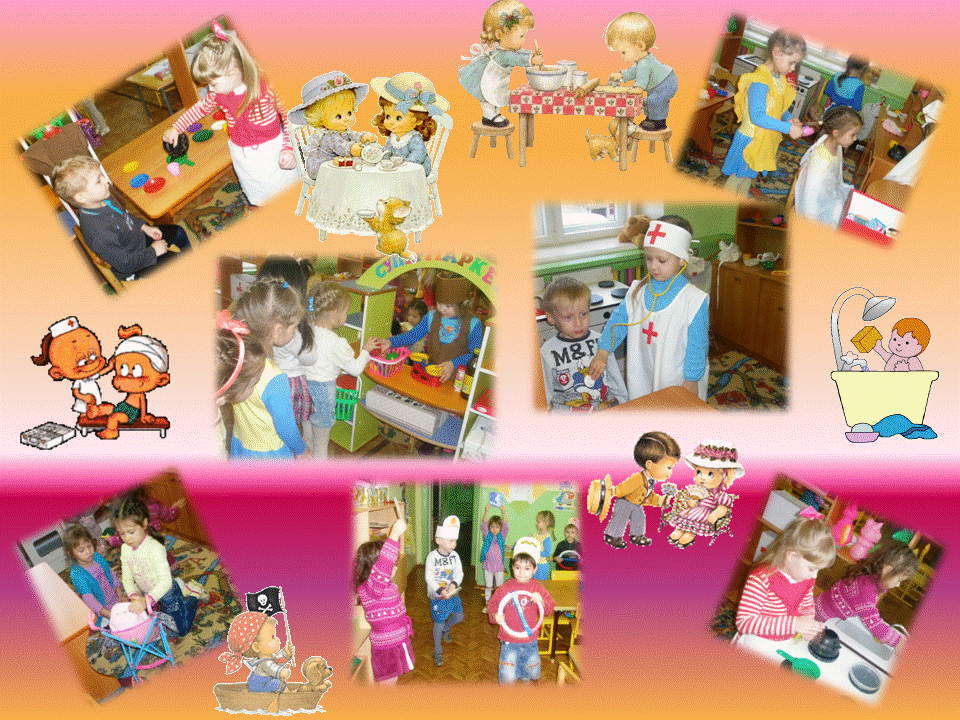 Литература. Методические  пособияНовый ФЗ об образовании №273-ФЗ 2014СанПин-2.4.1.3049-13ФГОС с 01.01.14Э.П.Костина «Камертон»Н.Н.Авдеева, О.Л.Кязева, Р.Б.Стёркина «Основы безопасности детей дошкольного возраста»Л.Д.Глазырина «Физическая культура дошкольникам»И.А.Лыкова «Цветные ладошки»О.Л.Князева «Я-ТЫ-Мы»«Истоки» кружок: истоковедение-2009;  «добрая книга»-2010; «доброе слово»-2008Цвынтарный «Играем пальчиками»-1995«скажи по-другому» Н-Н1995И.А Помораева, В.А Козина «ФЭМП»-2007Артёмова Л.В-«Окружающий мир в д/и-1992Н.В Ёлкина,Т.И.Тарабарина «1000 загадок»-1998Е.Ф Желобкович «Физические занятия в д/с»-2010Б.Н.Никитин «Развивающие игры в д/с»А.И Сорокина «Дидактические игры  в д/с»Н.В Зимина «150 лучших развивающихся игр в д/с» -2008Н.И Клочанов «Дорога, ребёнок, безопасность»-2004А.Э.Симановский Развитие творческого мышления у детей1996Л.Ф Тихомирова, А.В Басов «Развитие логического мышления у детей»-1995М.А.Васильева«Программа воспитания и обучения в д/с»-2005М.Л. Лазарев «Здравствуй»Л.Ф.Клеманова, С.Г.Макеева «Школа вежливости»Воспитательная система «Маленькие Россияне»-2005Ю.Соколова «Правила безопасности»Т.И. Данилова  «Светофор»-2011Н.с.Голицына, И.М.Шумова «Воспитание основ ЗОЖ»Л.В Воробьёва «70 развивающих игр для занятий»С.В Силантьева «Подвижные игры на каждый день для укрепления здоровья»О.А.Сафонова «Конструирование из бумаги»О.В Павлова «Художественный труд»(средняя группа)-2011Т.Н.Доронова,С.Г.Якобсон «Обучение детей 3-4 лет рисованию ,лепке, аппликации»-1992Г.Я Затулина «Конспект комплексных занятий по развитию речи»(сред.груп.)-2007Г.С Швайко «Занятие по ИЗО дея-ти в д/с» (сред.груп) -2007Э.К Гульянц И.Я Базик «Что можно сделать из природного материала»А.А. Грибовская «Ознакомление дошкольников со скульптурой»-2004Л.В.Куцакова «Творим и мастерим, ручной труд в д/с»-2007наименованиеКоличествоМузыкаБубенГитараБалалайкаБарабанКолокольчикиМеталлофонЛожки деревян.Шумовые трещёткиМаракасыПогремушкиКастаньетыШум.кубикНотная лесенка из картонаНотный станЁлочка по КамертонуМагнитофон Диски с песнями Художествен. тво-воКартина АистТалица «смешай цвета»Доска/рисунковМодель корабликаПоделка кофейное деревоРулоны бумагиРаскраски с «росписью»Образцы городецкой росписиПапка образцы оригамиСоставь композициюОбразцы деревьев и кустовГлина/лепкиКарандаш сказочного художникаГуашьПастельватманПластилинНабор карандашейТрафаретыСтаканчикиКисточки/клеяакварельныеСтекиКлей ПВА+карандашТочилкиЛастикДощечки/лепкиКраскиБаноки/клеяНепроливайкаВедёрко/пластилин Клеёночки/клеякорзиночкииллюстрация   «найди зверей». скотч   прозрачный+цветнойФломастерыНабор цветной бумаги+цветной картонПростые карандашиАльбомБумага для рисования59. Папки детские для рисования Театрализованная деятельность:Деревян. модели к сказке «Теремок»«Репка»«Заюшкина избушка»«волк и7 козлят»Книжка-театр «красная шапочка»Эмоционал. театрал. маскиНастол.театр(рисованные картонные куклы)книжки русские  народ. сказки «кот, лиса,петух»«Заюшкина избушка»Папка «музыкально-дидактич. игры»Папка сказка «три медведя»Домашний кукольный театр «сказка за сказкой»Дом. Кук. Театр «русские народные сказки»Домик самодел. картонныйСамод. театр на коробочкахМаски животныхТеатрализ. шапкиКолпачки петрушекНабор осенних листьевНабор снежинокСултанчикиКукла в национальном костюмеКакла БуратиноСобачка рыжаяШирма настольная напольнаяКомод с театральными принадлежностями-одежда/ряженья-шапочки-сумочки-настольный сказочн. театрКартины Пьеро                Мальвина               Солнце+МесяцКукла снегурочка/театраВаза плетённаяМакет –лабиринтШапочки театральные: лошадь                                         Львёнок                                                         слонёнок3+111+11+18+1215пар3+22+22151111набор11111351111251252525252520425252525+25111525256612513120+202525+25255015 пачек251121121111111214122511201111111111111111111наименованиеколичествоКольцебросОбручиКоврики гимнастическиеМяч-футболГимнаст. мат(раскладной)МодулиСкакалкиГимнаст. верёвкаЗмейкаНожки-ходулиДорожки закаливанияОриентирыМячи 20 см15см10см5смКруг /массажа стопЁжики/массажа стопОриентиры(самодельные)Гантели красныеКеглиЁжики/рукМешочки с грузомМаски – лягушкиКартотека с комплекс. упражнениямиБутылочки/дыхательной гимнастикиГимн.палки(жёлтые)Ленточки гимнаст.Шарики теннисные/дыхат. упражВоронки /ловли мячей (самодельные)Ребристая дорожка/закаливания      32. Дорожка шагайка      33.Спортивн. набор-падставка      34.Флажки-ориентиры для спортив.занятий17121126111157255156565751310246211140 шт(4 цвета по 10 шт)наименованиеколичествоКонструирование:Строит.материал деревян.-кубики:красныесиниежёлтыезелёныебелыепалочки: синиетреугольникидоски строит.аркиСтроит. матер. пластмас.: аркицилиндркубикиконуспирамидаКонструктор пластик в контейнереНабор ремонтникаНабор дорогиШлем гонщикаЛегоПазл-аквариумПазл-конструкторЖелезная дорогаМашины ПоездФЦКМ:Контейнер с овощами и фруктамиуголок природы садов. растения                                                      лейка                              опрыскиватель                              перчатка/пыли                              мерн.стаканы          юла                                              морской пазл              журналы «почемучка»                            природные материалы                         весы/взвешивания с гирьками                             ёмкость/замораживания                             палочки                             трубочки                          скрепки                             сито                             лупы                             компас                             очки/опытов                             микроскоп                             макет самод.шара                           изделия из природ матер.-           ракушки                            шарики/опытов                         глобус                            настен. Аквариум                                  живые цветыплакат дежурство в уголке природынабор ризиновый «зоопарк»календарь погодыФЭМП  :               матем. геометр. вкладыши      счётные палочки      счётные карточки       шашки   карточки с цифрами   логич. Блоки Дьенеша       волшебный круг       сложи узор       разноцветные палочки       лото       набор квадрат логич.мышлен.       метод. матер.геометр.фигуры      метод. матер. тактильное ущущение  волшебный мешочек  магнит доскаголоволомка мазайка»танграм»20. игра Воскобовича «геоконт»21.позноват.игра лото (большой,средний,маленький).22.столы для занятий23.Магнитнаядоска (игра Мозайка из мягких модулей)24.Улитка мягкая для моторики25.Шнуровки насекомые26.Предметы и овощи27.Домино мягкое (большое)28.д/и Одинаковое-разное предметы и вещи29.Плакаты (посуда)30.Одежда31.Человек32.Еда33.Здоровье34.Демонстрационый материал:35.Спец. машины36.Деревья и леса37.Грибы и ягоды38.Дом.питом39.Домаш.живот40.Жомаш.птицы41.Зим. и переел. птицы42Времена года+природ. явления.43.Виды транспорта44.Грибы202724351869424111Набор111111131141117113112наборнаборнабор141111291141Наборы1211коробочек2 комплекта2набора1компл.112111111111191111111111111111111+111наименованиеколичество                            дикие животные Демон./матер :       сложные слова   Расскажи про д/с   Что в моей карзине   Игры в кармашке    спорт +эмоциид/и логические блоки Дьенеша,цветные                         палочки Кюизенера Д/ИРазвив. «как правильно себя вести»Развив.логич мышлен. «история в картинках»Дем/матер. наши эмоции и чувстваДем/матер «лукоморье»   «моя родословная»Народы РоссииРоссийская геральдика символыМетод матер. по картинкам Картотека ПДДд/и ПДДд/и «если малыш поранился»таблицы дорогид/и безопастность движениязаконы улицмакет спецмашин01;02;03знаки дорож.движен.д/и « переход»-пазлдем/.матер. «как избежать неприятностей»+правила поведенияПазлыМатрёшкаМашинаНаземный транспортОбучающие пазлыМозайка Домино«найди пару»Пазлы животн+сказочн персонКубики-пазлы        22.    Дем. Мат «будь здоров»                   «строение моего тела» д/и «Угадай на чём играют» Демонстрацион.материал(валеология)Кожа,питание,сон;зубы,зрение,слух.111111+11112111111111111;1;1113111112141711113наименованиеколичествоСюжетно-ролевые игрыКуклы:   ёж резиновый салатовый          собачка резин.жёлтая          волк резин.          мальчик-поварёнокрезин.          малышка в синем комбинезоне          «рыжик»         Барби          ПупсыКукла в народном костюме/кружка «истоки»Куклы амулеты «истоки»Настенн. солнце  «истоки» +мельница+самоварНабор пластик. ПосудыКорзиночки цветныеНовогод.ёлка+набор новогод.игрушекВесыМал.газ.плитаКухонный гарнитурВедёркиТазики Гладильн.доскаУтюгиПолотенце/пылиВешалкиАптечка+шапочкаТелефонКлавиатураФотоаппаратКонтейнер с кукол. наборомТрюмоШкаф 4-х двер.Набор для кукол (кроватка+ 2стульчика+ диванчик+ стол+кухон. шкафчик+платяной шкафчикПосуда кукольльная дерев.коляскикукла(Мальчик)Безопасность:Макет светофораФуражки полиц.Жезлы ГАИТеатрализованная деятельность:Деревян.модели к сказке «Теремок»«Репка»«Заюшкина избушка»«волк и7 козлят»Книжка-театр «красная шапочка»Эмоционал. театрал. маскинастол.театр(рисованные картонные куклы)книжки русские  народ.сказки «кот, лиса,петух»«заюшкина избушка»Папка «музыкально-дидактич. игры»Папка сказка «три медведя»Домашний кукольный театр «сказка за сказкой»Дом. Кук. Театр «русские народные сказки»Домик самодел. КартонныйСамод. Театр на коробочкахМаски животныхТеатрализ. ШапкиКолпачки петрушекНабор осенних листьевНабор снежинокСултанчикиКукла в национальном костюмеКакла БуратиноСобачка рыжаяШирма настольнаяНапольнаяКомод с театральными принадлежностями-одежда/ряженья-шапочки-сумочки-настольный сказочн. ТеатркартиныПьеро                Мальвина               Солнце+МесяцКукла снегурочка/театраВаза плетённаяМакет –лабиринтШапочки театральные:лошадь                                         Львёнок                                                         Слонёнок        61.Предметы игрового обихода:                               Парикмахер          Инспектор ДПС          Почтальон          Повар                                                     Транспорт(светофор)Модуль ДПСКукла(девочка)ПупсыКассовый аппаратВертолётФургон 02Военная машинка с ракетойПожарная01Военная ваиБензиновоз      Мореход,Сирена       Инструменты      Сундучок для врачаКуклы:                           почтальон                                         ДПС                                         врач11111133121+1+1241+121133146102+111111111набор21222112112111111121412251120111111111111111111111111111111111111111